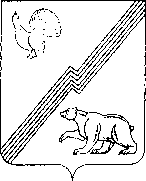 Муниципальное образование городской округ ЮгорскХанты-Мансийского автономного округа-ЮгрыАдминистрация города ЮгорскаДепартамент жилищно-коммунального и строительного комплексаул. Механизаторов, д. 22, г. Югорск, Ханты- Мансийский автономный округ-Югра, Тюменская область, 628260,Тел. (34675) 7-11-58, тел./факс (34675) 7-30-81, E-mail: DJKiSK@ugorsk.ru 01.02.2023ИзвещениеИзвещение о внесении изменений в извещение аукциона в электронной форме среди субъектов малого предпринимательства и социально ориентированных некоммерческих организаций на право заключения муниципального контракта на выполнение работ по ремонту муниципального жилья в городе Югорске № 0187300005823000015.		Департамент жилищно-коммунального и строительного комплекса администрации города Югорска в соответствии с частью 4 статьи 42 Федерального закона №44-ФЗ «О контрактной системе в сфере закупок товаров, работ, услуг для обеспечения государственных и муниципальных нужд» вносит изменения в извещение аукциона в электронной форме среди субъектов малого предпринимательства и социально ориентированных некоммерческих организаций на право заключения муниципального контракта на выполнение работ по ремонту муниципального жилья в городе Югорске № 0187300005823000015:	в пункте 32 извещения об осуществлении закупки слова «08 февраля 2023 года» заменить словами «10 февраля 2023 года».в пункте 33 извещения об осуществлении закупки  слова «08 февраля 2023 года» заменить словами «10 февраля 2023 года».в пункте 34 извещения об осуществлении закупки слова «09 февраля 2023 года» заменить словами «14 февраля 2023 года».Приложение 1. Описание объекта закупки (Техническое задание) изложить в новой редакции.Заместитель главы города -                                                                         Директор ДЖКиСК                                                                                        Р.А. ЕфимовИсполнитель: ведущий специалист ОЭС ДЖКиСКСметанина Екатерина Николаевна,Телефон: 8 (34675) 7-43-03